ภาพการประชุมคณะกรรมการกองทุนหลักประกันสุขภาพองค์การบริหารส่วนตำบลควนธานีครั้งที่ ๔/๒๕๖๑ เมื่อวันที่ ๒๗  กันยายน  ๒๕๖๑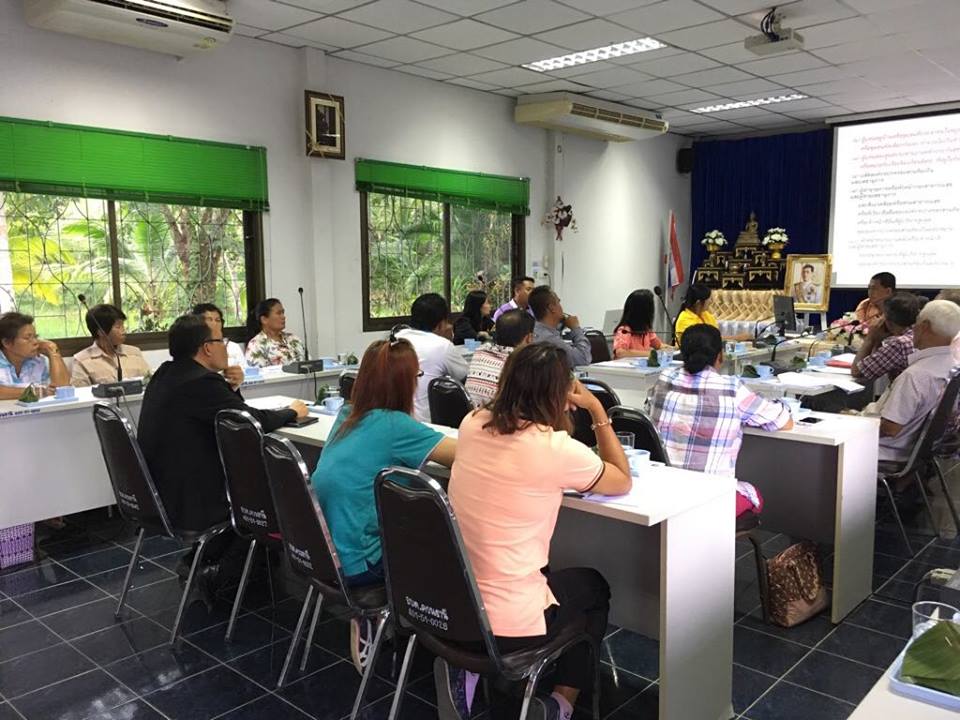 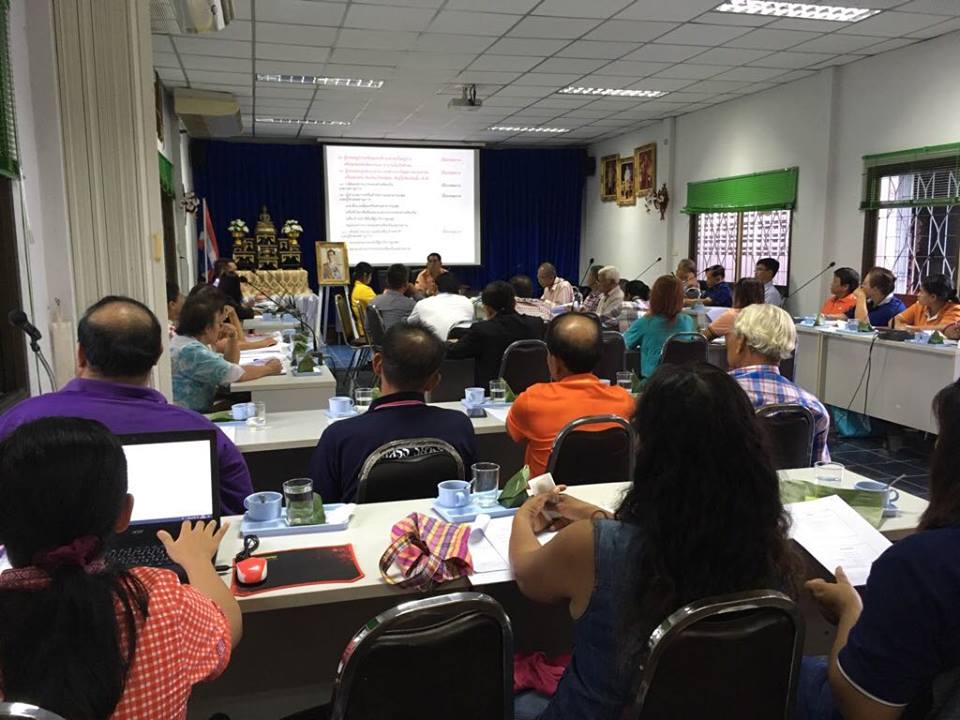 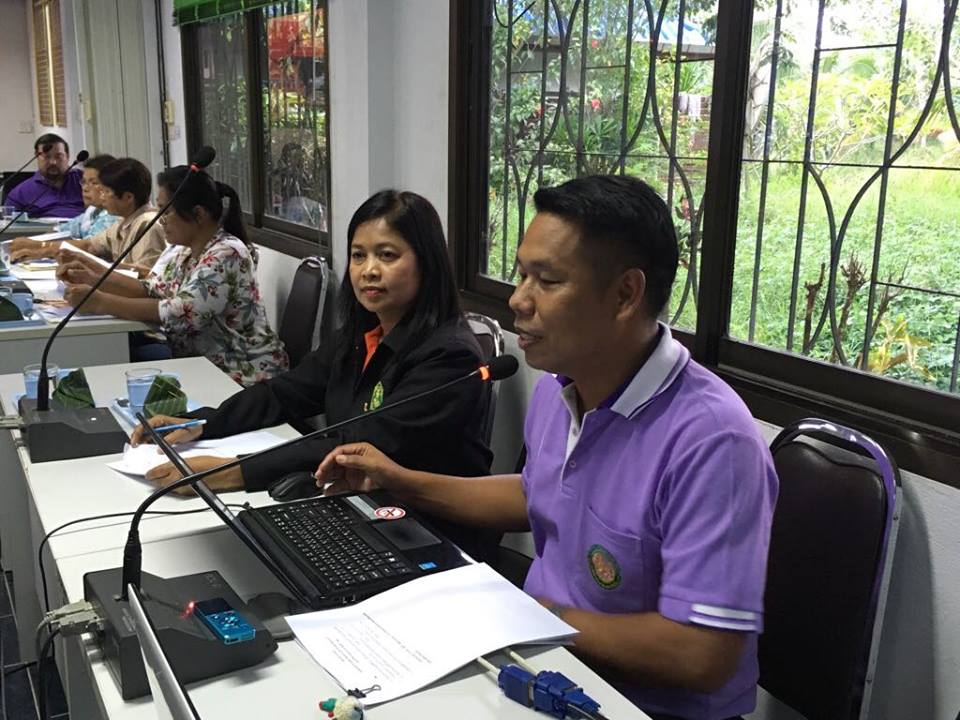 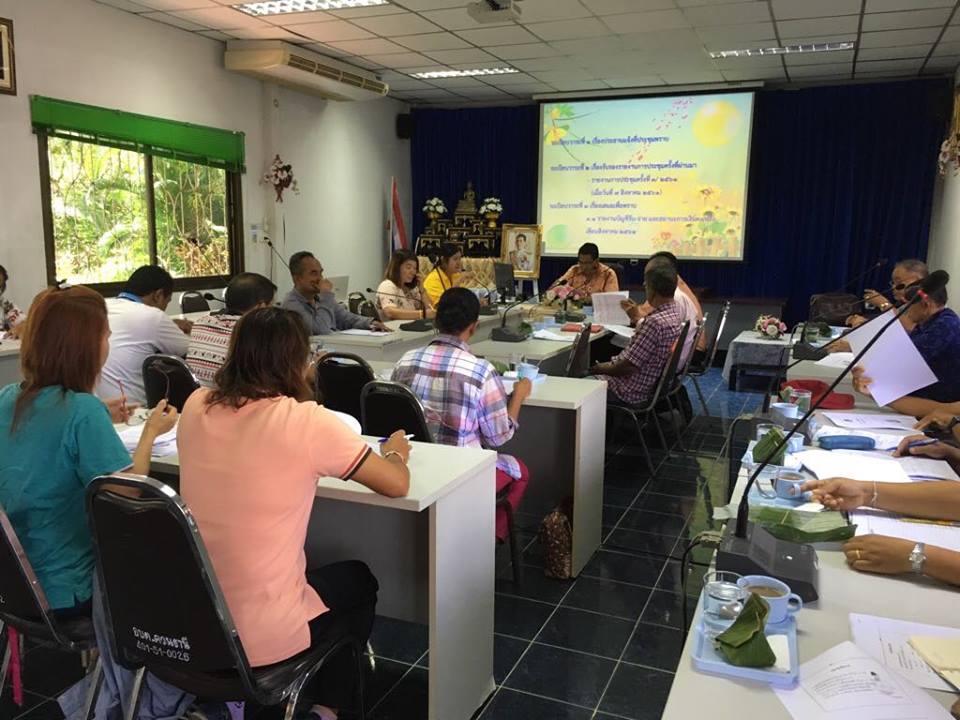 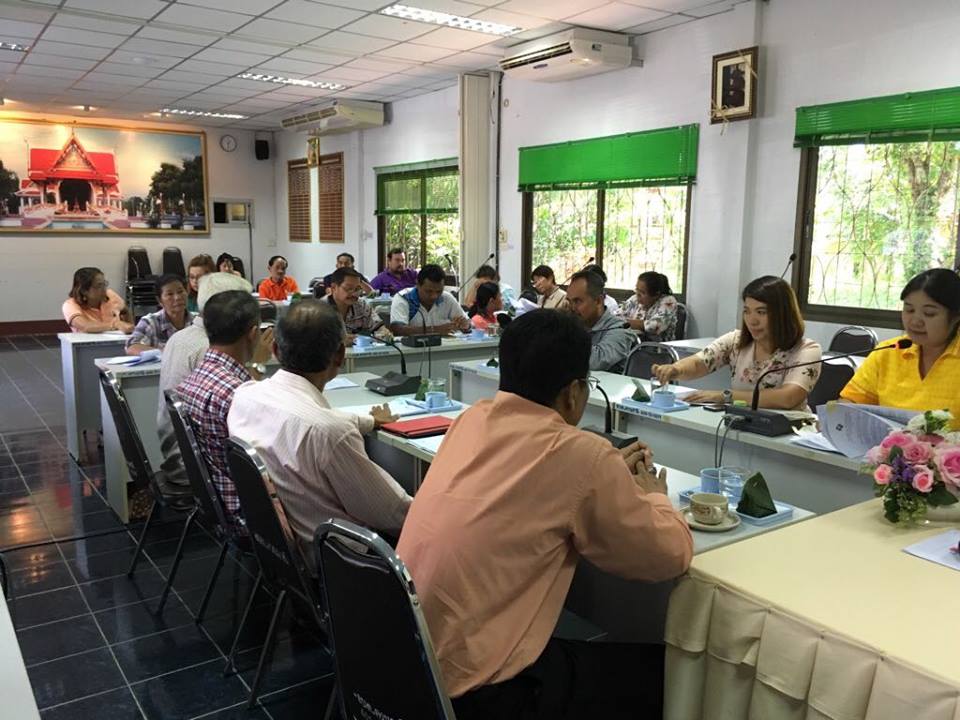 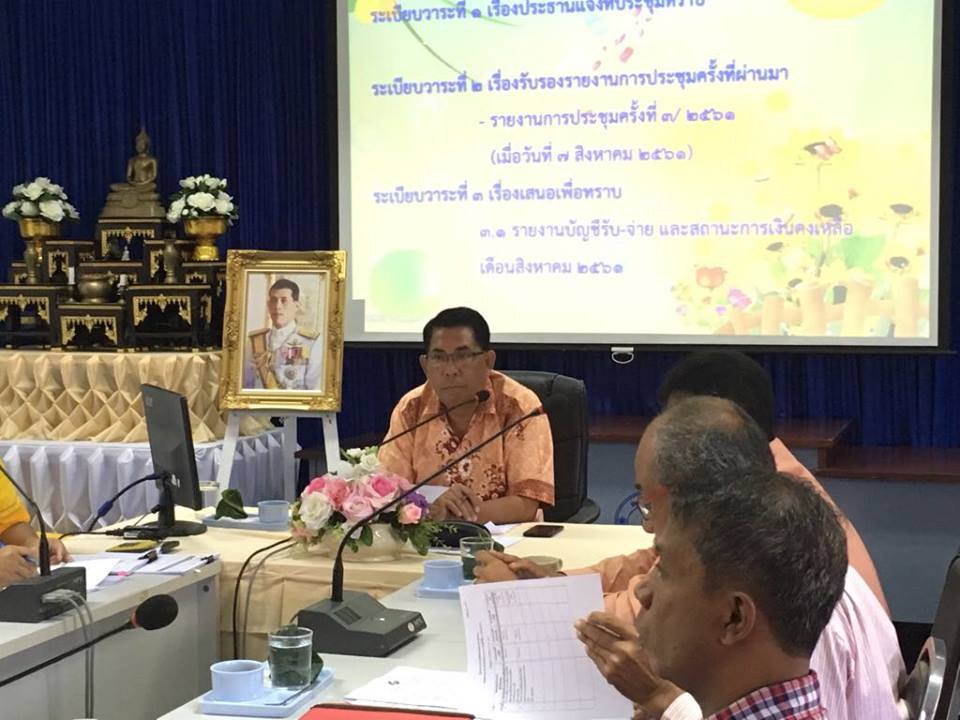 